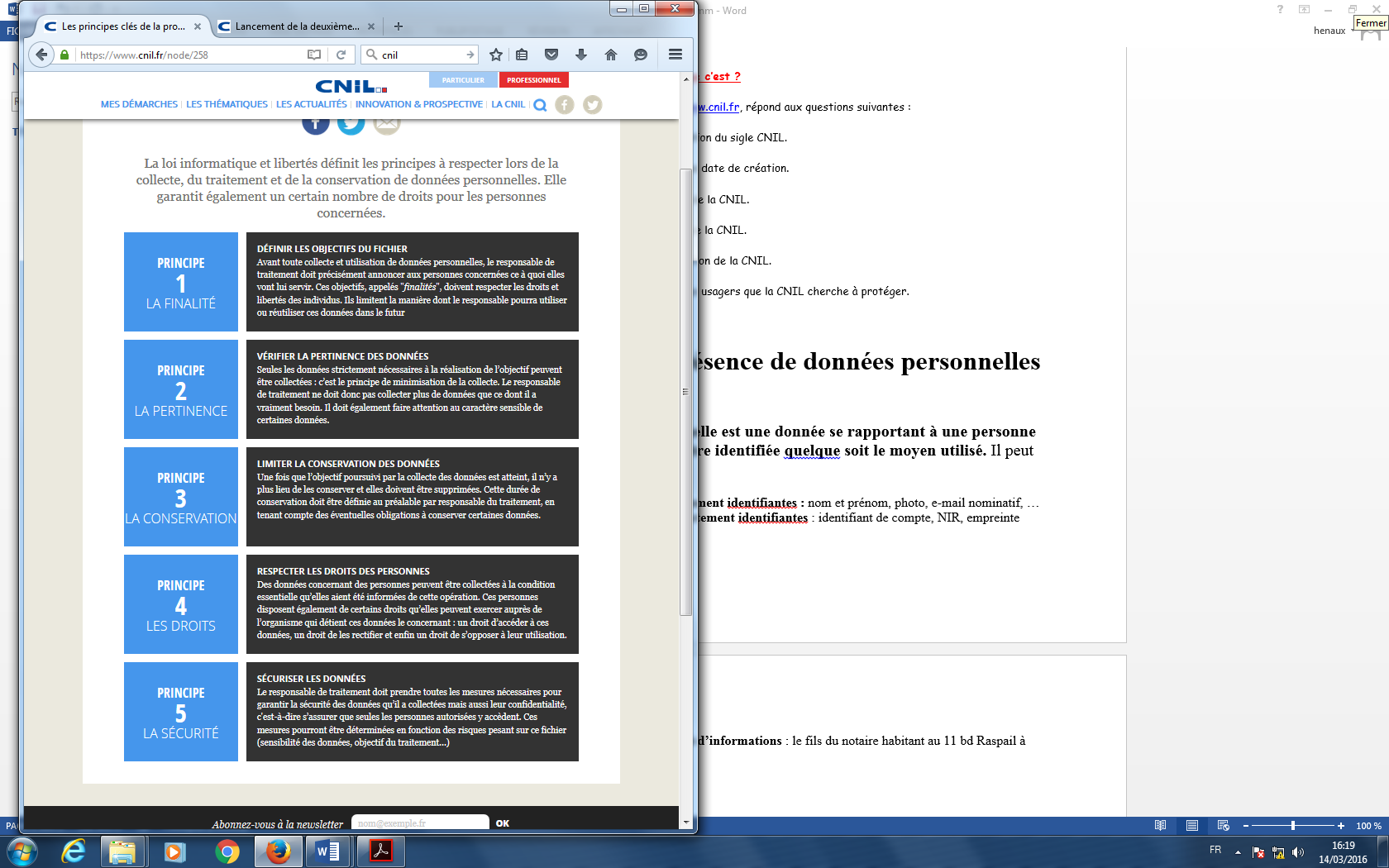 Source : Cnil.fr